BIO – Carrie Berghoff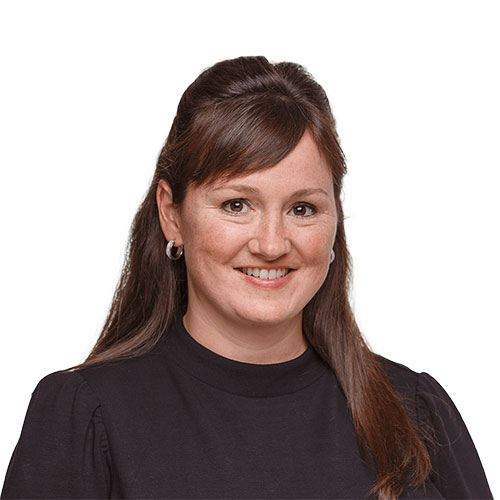 Carrie Berghoff is the Chief Development Officer for the Community Foundation of Elkhart County and says it’s her dream job. She oversees activities related to our donors and assists them with their philanthropic giving. She was born and raised in Elkhart and graduated from Indiana University in 2008 after studying event management, business and entrepreneurship. She worked for Indiana Governor Mitch Daniels’ campaign and then in the Office of the Governor. She joined the Community Foundation in 2016. Carrie is married to Drake Berghoff and they have two little girls and two dogs. She enjoys traveling, yoga, baking and being with her kids.